Strecha: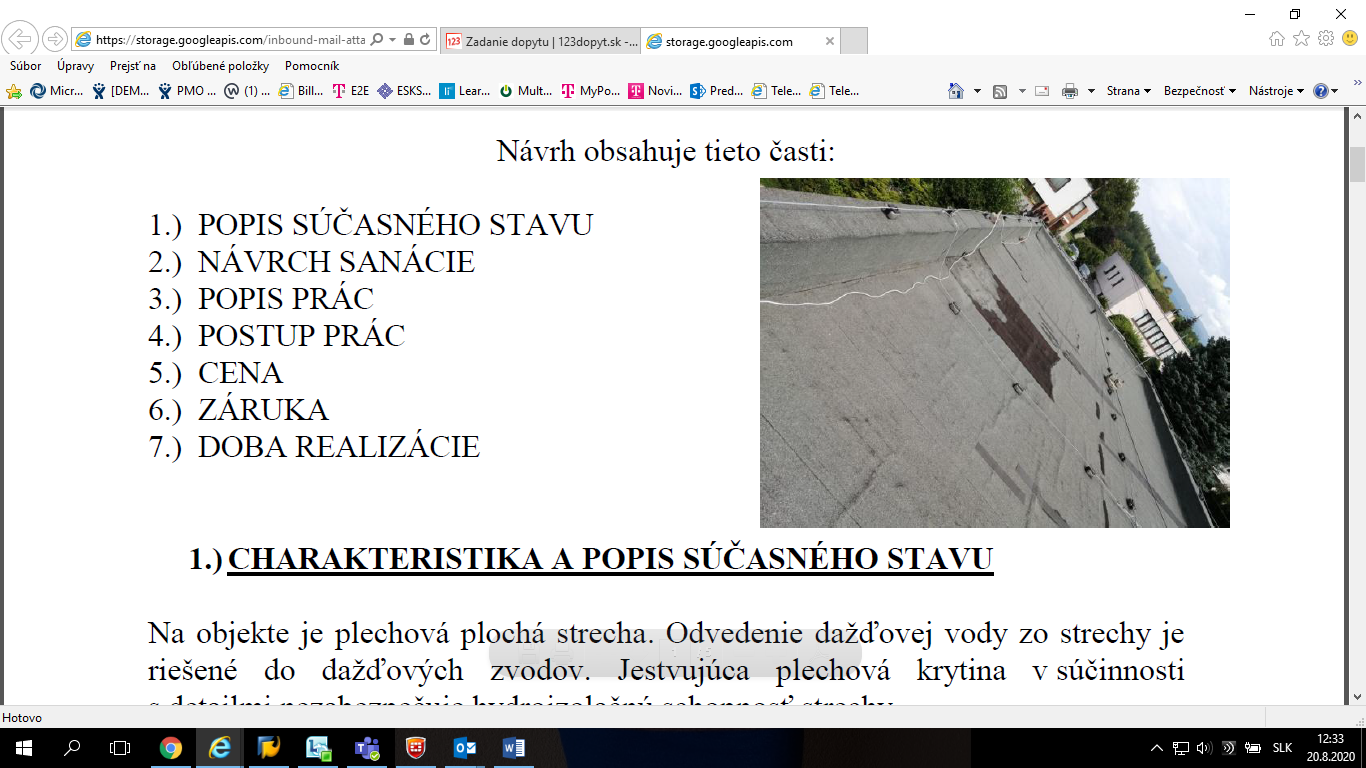 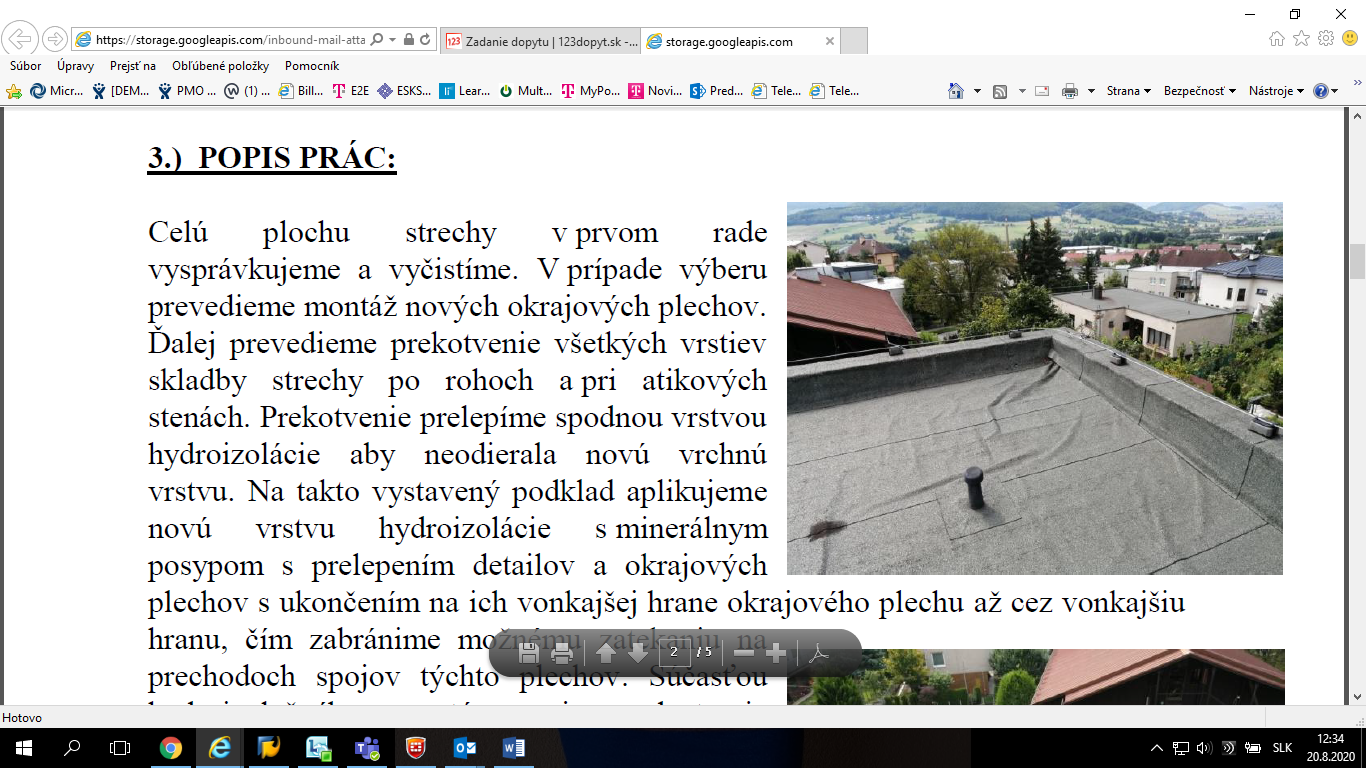 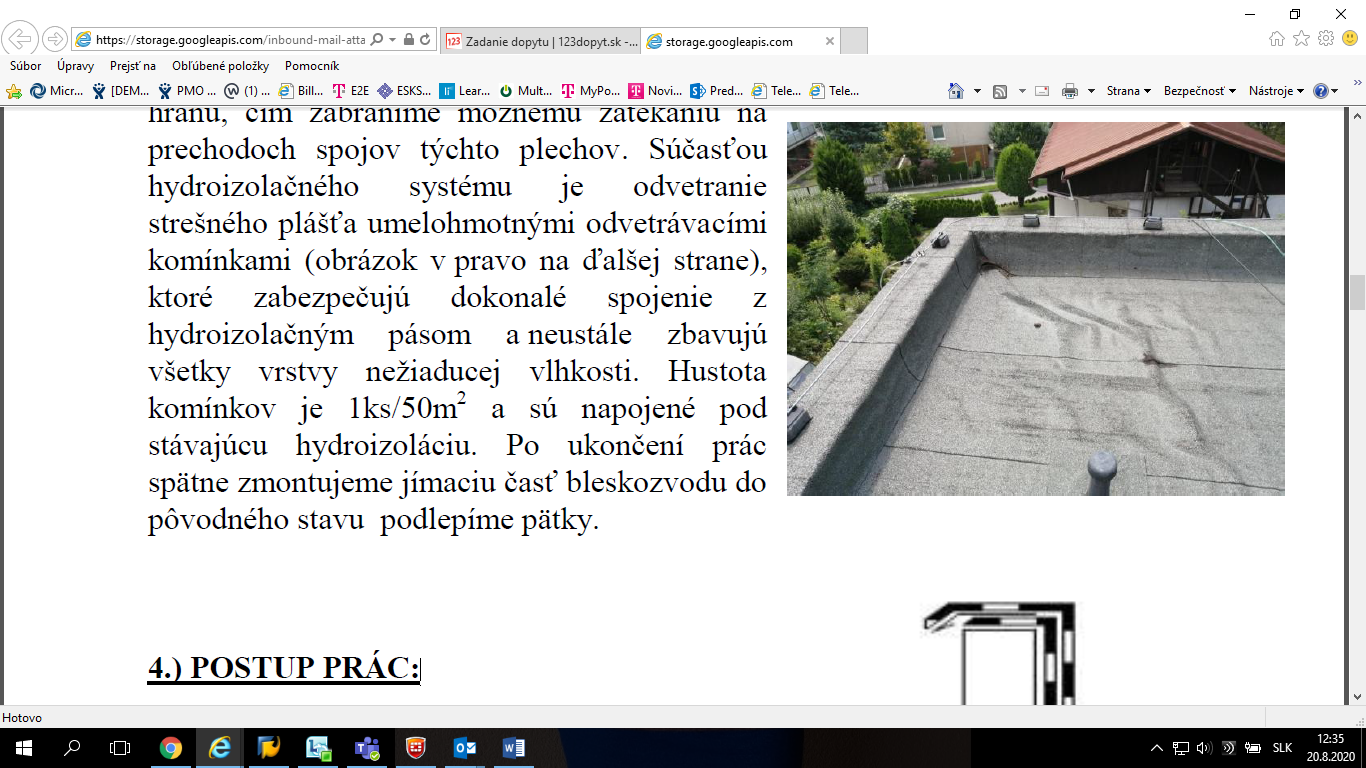 